崂应9011B型 智能移动电源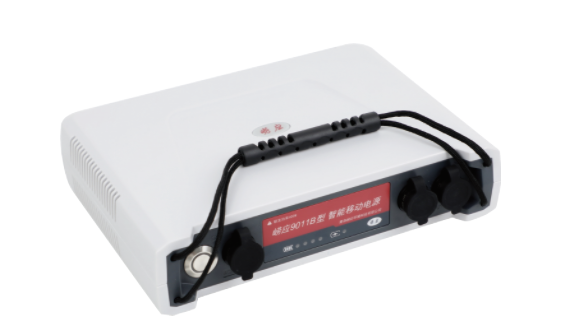 本仪器是一款多功能移动电源，内置开关电源和锂电池组，支持内外电自动切换，具有功率大、便于携带、安全可靠、交直流两用的优点，广泛应用于DC24仪器设备。 执行标准 GB 4793.1-2007  测量、控制和实验室用电气设备的安全要求 第1部分：通用要求 主要特点 内置开关电源和锂电池组，支持内外电自动切换：接外电时可作为电源适配器直接为仪器供电；无外部供电时可智能切换内部锂电池组为仪器供电一台移动电源可同时为两台仪器直流供电，省去多余附件，去繁从简内置高品质大功率开关电源，带负载能力强，安全可靠搭载高性能18650锂电芯，稳定性更高，使用寿命更长内置锂电池充电管理电路，连接外部供电的同时，可对内置电池充电。无须外置锂电池充电适配器，提高电源的工作效率，可无忧充放电提供4段式电池电量指示灯，时刻掌握剩余电量具有短路、过载、过热保护功能，大大提高了产品的安全性和稳定性。内置电子标签，可与仪器出入库管理平台软件配合实现仪器智能化管理 标准配置 主机     交流电源线可选配置 直流输出线＊说明：以上内容完全符合国家相关标准的要求，因产品升级或有图片与实机不符，请以实机为准, 本内容仅供参考。如果您的需求与其有所偏离，请致电服务热线：400-676-5892   或详细咨询区域销售代表，谢谢！